Worksheet_1 [Eliciting-funnier]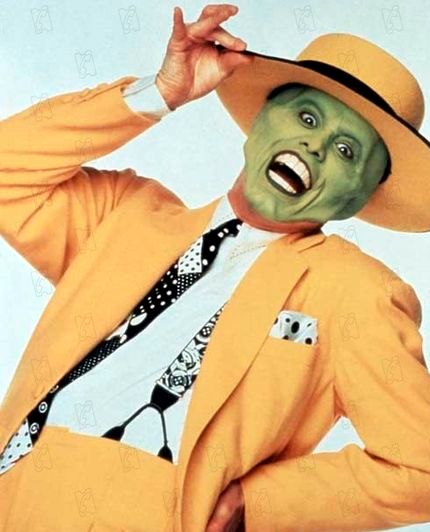 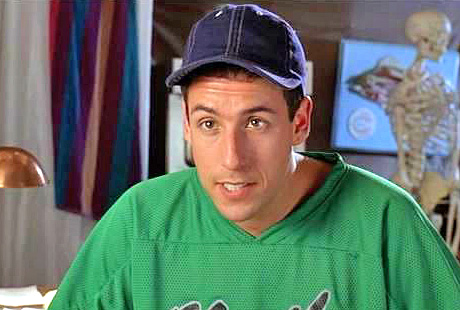 Worksheet_1 [Eliciting-slower]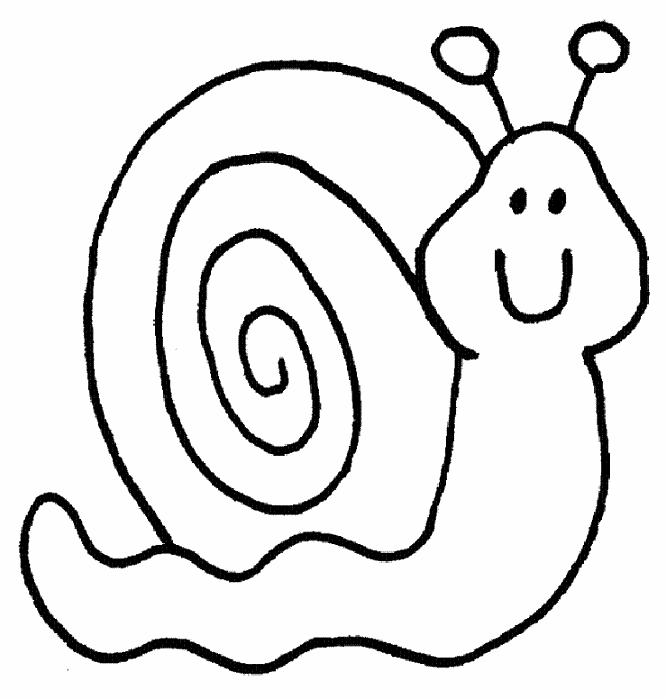 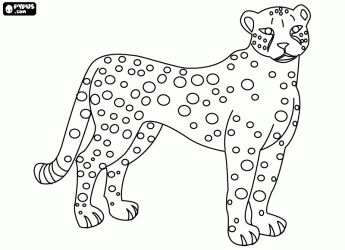 Worksheet_1 [Eliciting-more delicious]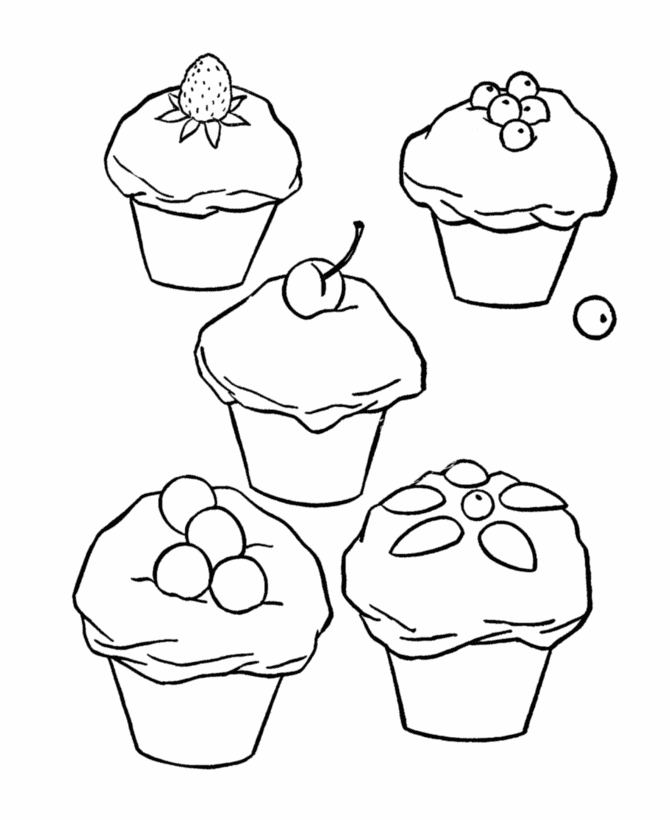 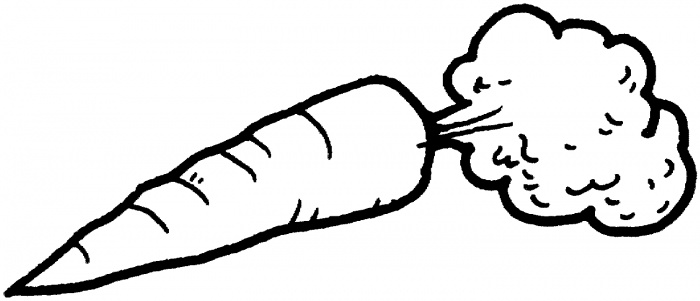 Worksheet_2 [Pre activity]-Hand out after the activity♧Comparative Adjective♧Adjectives are words that descries noun. Adjectives can also be Comparative- this means that they mean “adjective + - er” or “more + adjective.”With most short adjectives (1 or 2 syllable), you add “-er.”Big -> BiggerFunny -> FunnierFast -> FasterWith longer adjectives, you add the word “more.”Important -> more importantInteresting -> more interestingBeautiful -> more beautiful*If an adjective ends in “consonant-y,” you have to change the y to I , then add –er. (Eg. funnier / easier)*If an adjective ends in “vowel-consonant,” you have to double the consonant, then add –er. (Eg. bigger, thinner)Write the Comparative form of the adjectives below;1.Slow _______________           11.Handsome _______________2.Comfortable _________________  12.Fast _________________3.Fat _________________           13.Beautiful _________________4.Big _________________           14.Tall ___________________5.Short _________________         15.Smart __________________6.Delicious__________________      16.Cheap ___________________7.Hard ____________________       17.Expensive __________________8.Rich ____________________        18.Famous ___________________9.Complicated __________________  19.Cold ___________________10.Ugly ____________________       20.Hot ____________________Worksheet_3 [Main activity]-Eliciting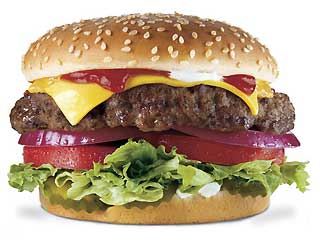 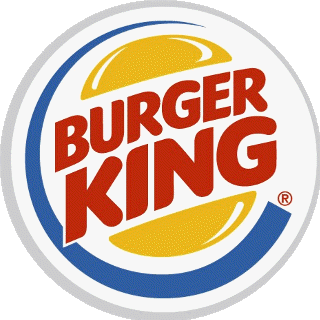 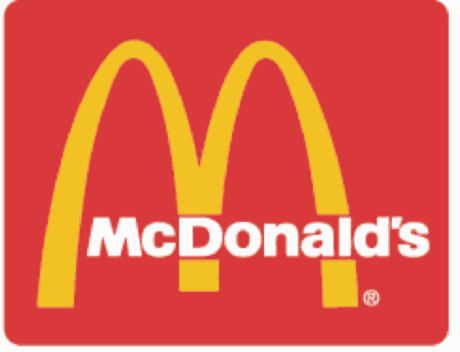 Worksheet_3 [Main activity]-Pair work                         “Their burgers are bigger than ours,              Their French fries are juicier than ours,Their staffs are friendlier than ours,So I go to Burger King”Choose one brand from one category, and create 5 Comparative sentences. Eg) TONYMOLY has better facial cream than MISSHA.1)2)3)4)5)Worksheet_3 [Main activity]-Cosmetic Brand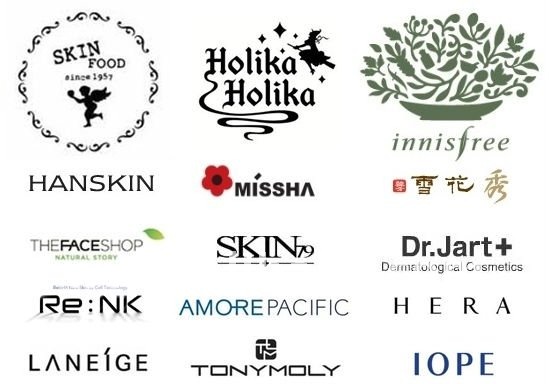 Worksheet_3 [Main activity]-Food & Beverage Brand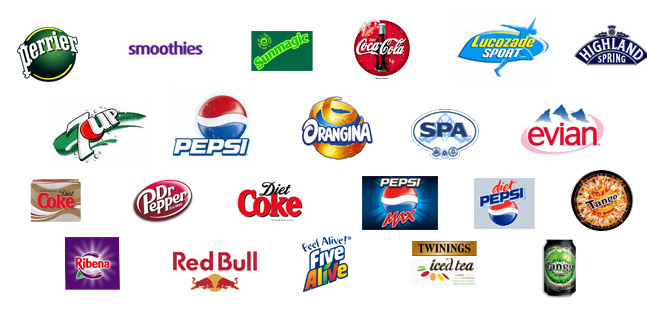 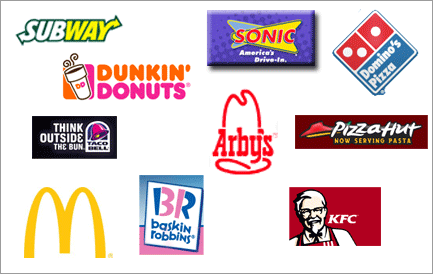 Worksheet_3 [Main activity]-Car Brand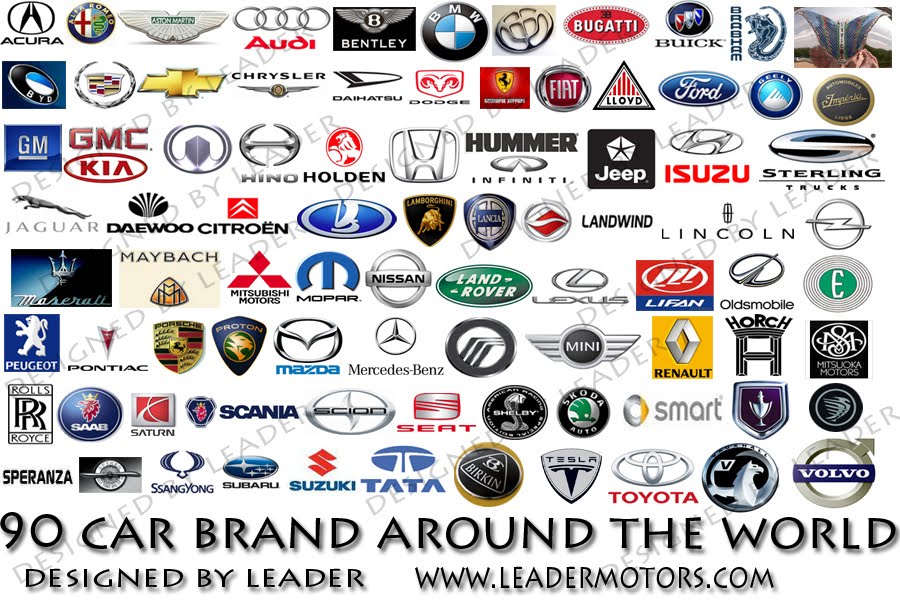 Worksheet_3 [Main activity]-Airline Brand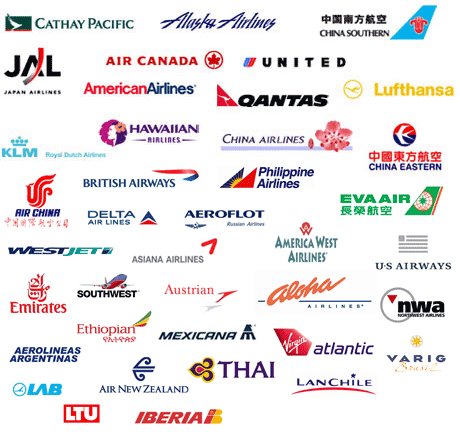 Worksheet_4 [Post activity]-Use your gesture“Cats are scarier than dogs.”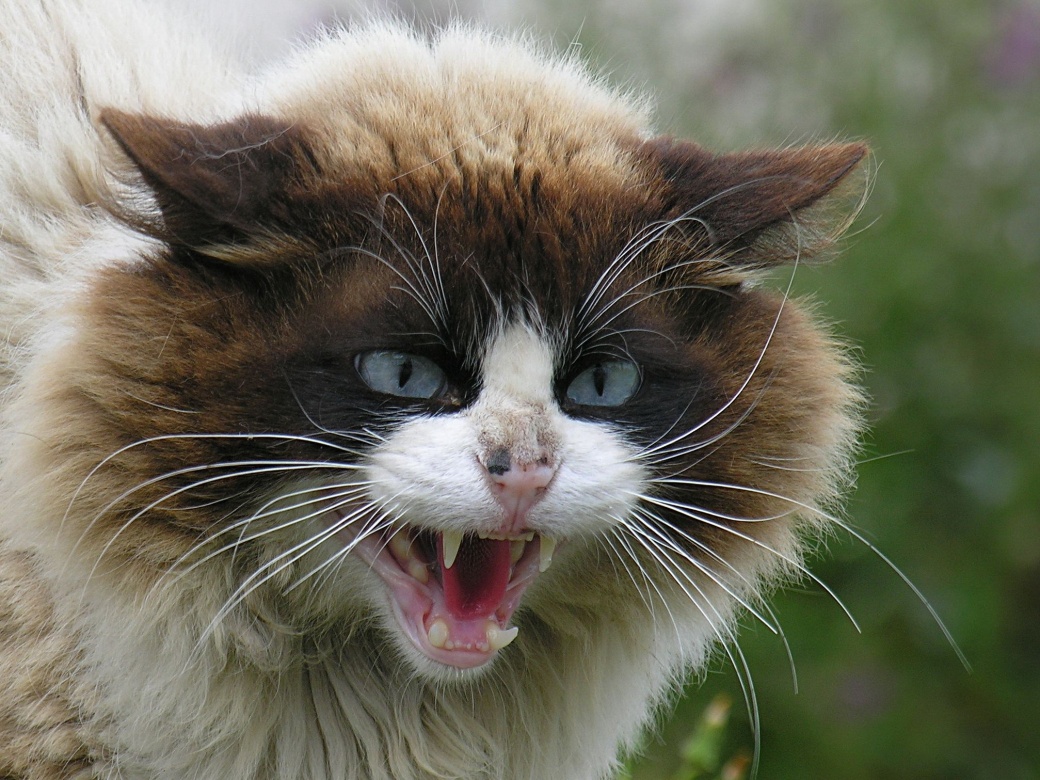 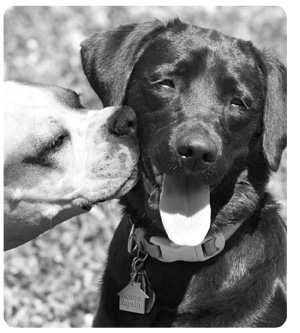 Cosmetic BrandFood and Beverage BrandCar BrandAirline Brand